التاريخ 22-11-2022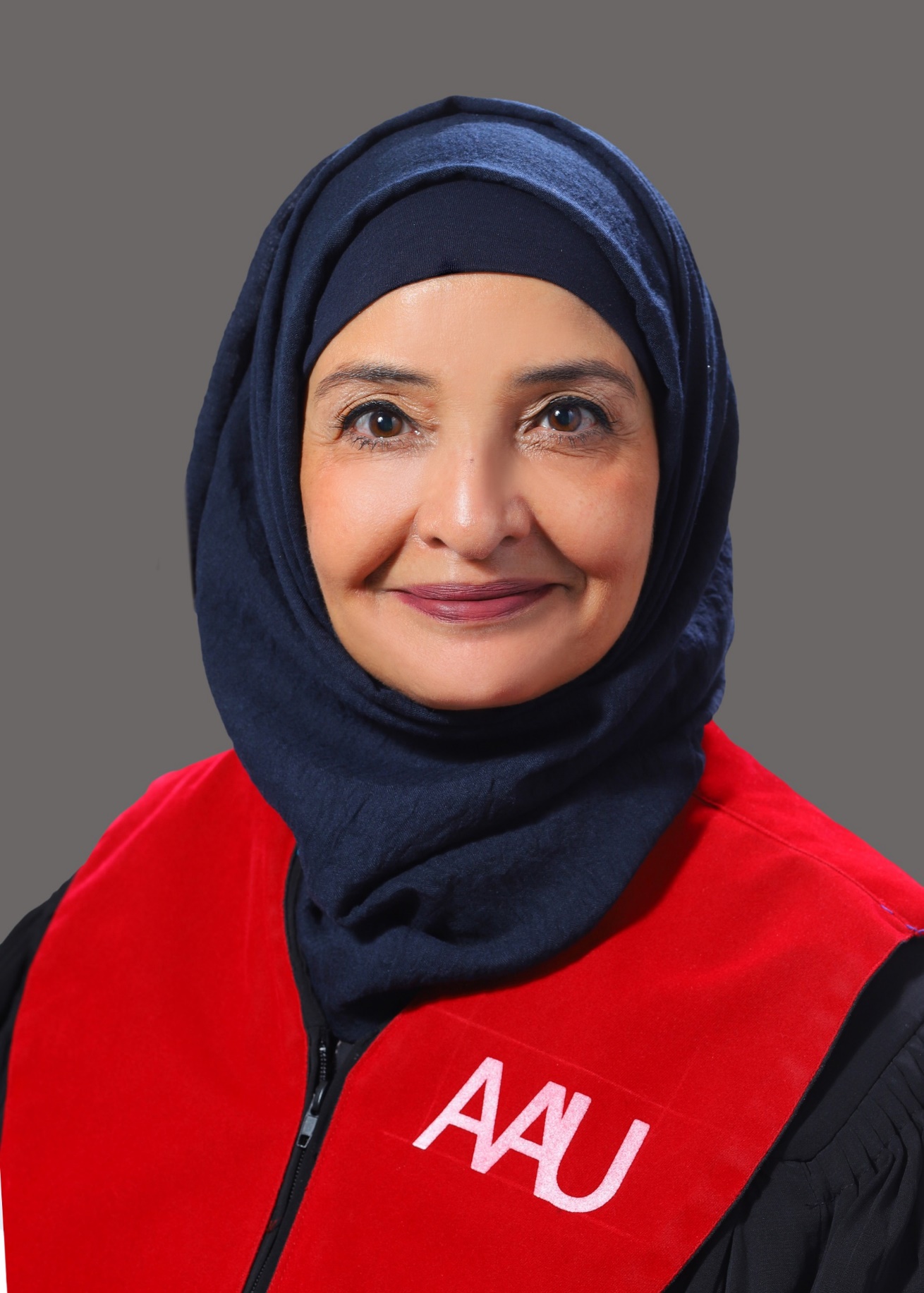 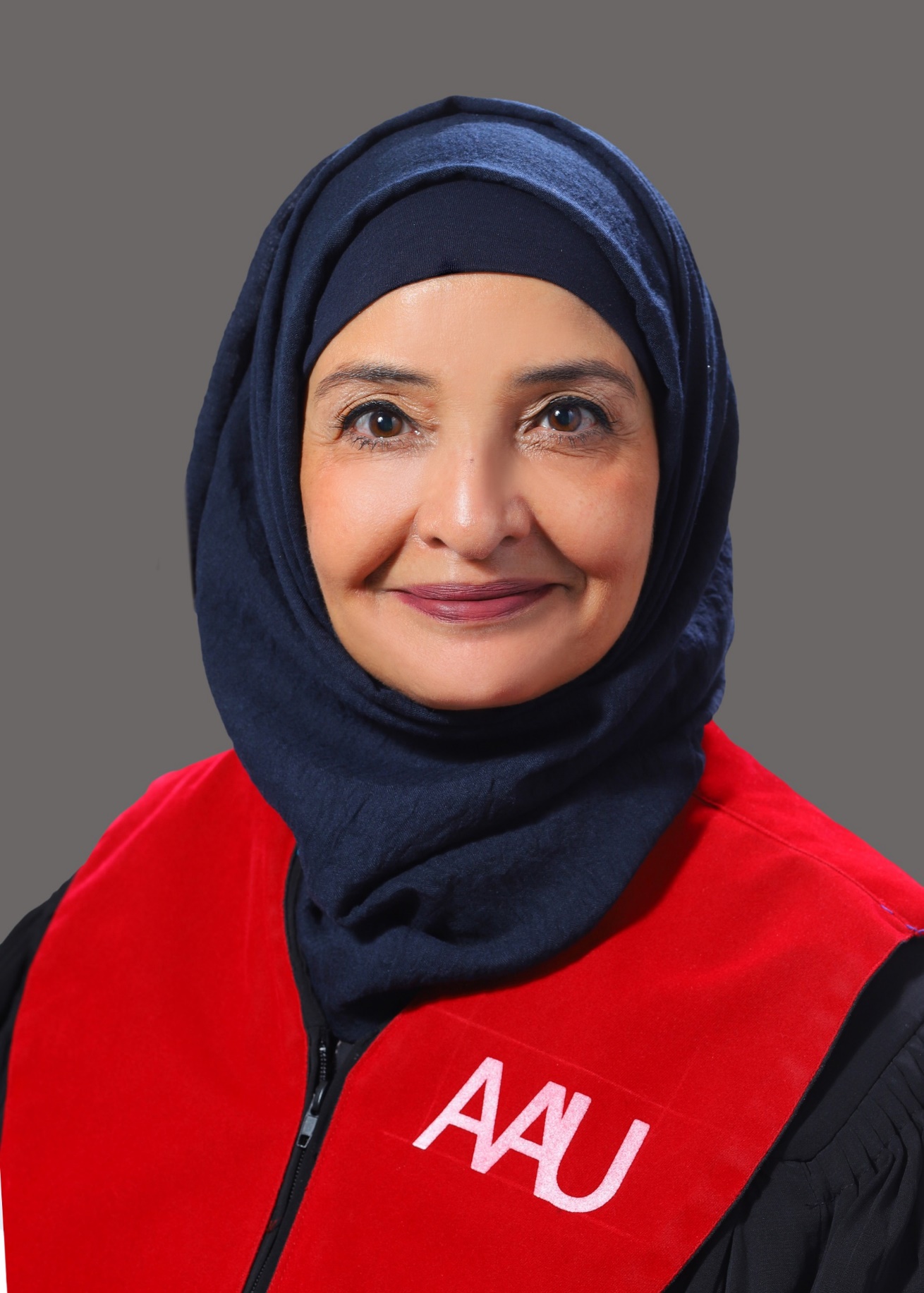 المعلومات الشخصيةـــــــــــــــــــــــــــــــــــــــــــــــــــــــــــــــــــــــــــــــــــــــــــــــــــــــــــــــــــــــــــــــــــــــــــــــــــــــــــــــــــــــــــــــــــــــــــــــــــــــــــــــــــــــــــــــــــــــــــــــــــــــــــــــــــــــــــــــــــــــــــــــــــــــالمؤهلات العلميةـــــــــــــــــــــــــــــــــــــــــــــــــــــــــــــــــــــــــــــــــــــــــــــــــــــــــــــــــــــــــــــــــــــــــــــــــــــــــــــــــــــــــــــــــــــــــــــــــــــــــــــــــــــــــــــــــــــــــــــــــــــــــــــــــــــــــــــــــــــــــــــــــــــــالخبرات التدريسيةـــــــــــــــــــــــــــــــــــــــــــــــــــــــــــــــــــــــــــــــــــــــــــــــــــــــــــــــــــــــــــــــــــــــــــــــــــــــــــــــــــــــــــــــــــــــــــــــــــــــــــــــــــــــــــــــــــــــــــــــــــــــــــــــــــــــــــــــــــــــــــــــــــــــخبرات أخرىـــــــــــــــــــــــــــــــــــــــــــــــــــــــــــــــــــــــــــــــــــــــــــــــــــــــــــــــــــــــــــــــــــــــــــــــــــــــــــــــــــــــــــــــــــــــــــــــــــــــــــــــــــــــــــــــــــــــــــــــــــــــــــــــــــــــــــــــــــــــــــــــــــــــالمنشورات والمؤلفاتـــــــــــــــــــــــــــــــــــــــــــــــــــــــــــــــــــــــــــــــــــــــــــــــــــــــــــــــــــــــــــــــــــــــــــــــــــــــــــــــــــــــــــــــــــــــــــــــــــــــــــــــــــــــــــــــــــــــــــــــــــــــــــــــــــــــــــــــــــــــــــــــــــــــالمجلاتالمؤتمراتالكتبعضوية الجمعيات العلمية والمهنيةـــــــــــــــــــــــــــــــــــــــــــــــــــــــــــــــــــــــــــــــــــــــــــــــــــــــــــــــــــــــــــــــــــــــــــــــــــــــــــــــــــــــــــــــــــــــــــــــــــــــــــــــــــــــــــــــــــــــــــــــــــــــــــــــــــــــــــــــــــــــــــــــــــــــ-عضوية اللجان في الجامعاتـــــــــــــــــــــــــــــــــــــــــــــــــــــــــــــــــــــــــــــــــــــــــــــــــــــــــــــــــــــــــــــــــــــــــــــــــــــــــــــــــــــــــــــــــــــــــــــــــــــــــــــــــــــــــــــــــــــــــــــــــــــــــــــــــــــــــــــــــــــــــــــــــــــــمنسقة قسم الدراسات الإسلامية، جامعة جدة.نائب مدير وحدة الإرشاد والتوجيه، جامعة جدة.عضو لجنة اختبارات التحضيري، جامعة جدة.مساعدة منسقة لجنة الأنشطة الطلابية، جامعة جدة.نائب مدير لجنة وكالة التطوير والجودة، جامعة جدة.عضو وحدة العمل التطوعي وخدمة المجتمع، جامعة جدة.رائدة اللجنة الفكرية للأنشطة الطلابية، جامعة جدة.عضو لجنة التحويل والمعادلات بجامعة حائل.الدورات التدريبية التي التحق بهاـــــــــــــــــــــــــــــــــــــــــــــــــــــــــــــــــــــــــــــــــــــــــــــــــــــــــــــــــــــــــــــــــــــــــــــــــــــــــــــــــــــــــــــــــــــــــــــــــــــــــــــــــــــــــــــــــــــــــــــــــــــــــــــــــــــــــــــــــــــــــــــــــــــــشهادة (TOEFL ITP) الذهبية بتقدير 563، مركز (AMIDEAST) الأمريكي، فرع عمّان، 20/8/2017.دورة الحاسوب الشاملة للتأهيل الوظيفي، تاريخ 22/11/1998 الى 27/12/1998، الجامعة الهاشمية، الأردن.ورشة عمل: دمج التقنية في التعليم العالي: مفاهيم وتطبيقات، تاريخ 3-4/1/2011، جامعة حائل، السعودية.ورشة عمل: (Change Management Workshop)، تنظيم وزارة التعليم العالي ومركز القيادة الأكاديمية، فندق هلتون، جدة، تاريخ 15/12/2012.برنامج الماجستير المصغر في التسويق الإسلامي، كوالالمبور، 2014.البرنامج التدريبي (Academic Research and ISI-Publicity in Humanities)، تنظيم عمادة البحث العلمي في جامعة الملك عبد العزيز، بالتعاون مع جامعة ميشيغان ومركز أساليب، تاريخ 3-6/3/2014.دورة: أنشطة ومخرجات المجموعات البحثية، د. محسن الشريف، عمادة البحث العلمي في جامعة الملك عبد العزيز، تاريخ 5/5/1435هـ.دورة الدراسة الانسانية الرائدة: د. يوسف التركي، عمادة البحث العلمي في جامعة الملك عبد العزيز، تاريخ 5/5/1435هـ.دورة الاستفادة من قواعد بيانات (Thomson-ISI) د. يوسف التركي. عمادة البحث العلمي في جامعة الملك عبد العزيز، تاريخ 8/5/1435هـ.ورشة عمل (ELTPN Workshop Video Telling)، المجلس الثقافي البريطاني/جدة، تاريخ 11/4/2014.برنامج (Multiple Intelligences Skills Training Program)، المعهد الأمريكي للتعليم والتنمية البشرية، 18-22/5/2014.دورة: إعداد ملف المادة وفق معايير الهيئة الوطنية للتقويم والاعتماد الأكاديمي: د. أحمد حسين عوض، السعودية، مركز تطوير التعليم الجامعي جامعة جدة، تاريخ 4-5/2/1437هـ.دورة التحليل الرباعي ومؤشرات تقييم الأداء الأكاديمي، السعودية، مركز تطوير التعليم الجامعي جامعة جدة، تاريخ 19-20/2/1437هـ.دورة: كيف تكون فريق عمل وتدبره، د. فريد عبد الرحيم، السعودية، مركز التطوير جامعة جدة، تاريخ 26-27/2/1437هـ.ورشة عمل: Integrating Technology in Teaching، أ. سمية تركمستاني، في فروع جامعة جدة بالكامل، تاريخ 2/11/2016ـدورة التفوق في بيئة العمل، أكاديمية العداقي الدولية (AAMS)، تاريخ 13/3/1438هـ.دورة تدريبية على استخدام البرنامج الإلكتروني: (منسق للاعتماد الأكاديمي)، والمطور من قبل قسم الحاسب بالكلية، د. عفاف قطاني، تاريخ 5/2/2017.دورة تدريبية: التحكيم الإلكتروني للبحوث العلمية: المهارات والمعايير العلمية، المكتبة السعودية الرقمية تاريخ 20/3/2017.حضور ورشة عمل: اعداد الجامعات للاعتماد الأكاديمي للبروفيسور بيتر هدسون، كلية التربية بالفيصلية بالتعاون مع المجلس الثقافي البريطاني، 10-11/3/1439هـ.حضور ورشة عمل: التعليم النشط، مركز التطوير جامعة جدة، 25/6/1439هـ.دورة تدريبية: استراتيجية البحث والاسترجاع عن مصادر المعلومات الإلكترونية في شبكة الإنترنت للأغراض العلمية والبحثية، 24/4/2017.دورة تدريبية: إدارة المراجع البحثية باستخدام برنامج (EndNote)، المكتبة السعودية الرقمية تاريخ 8/5/2017.حضور ورشة العمل الخاصة بتدريس مقررات السنة التحضيرية في كلية التربية للبنات جامعة جدة الثلاثاء 28/12/1438هـحضور دورة تدريبية: فنيات إعداد الأسئلة الاختبارات في التعليم الجامعي، مركز تطوير الموارد البشرية، جامعة جدة، يومي 29/1/1440هـ و1/2/1440هـ.ورشة العمل: أساليب ومهارات تسويق الكتب عالمياً، المكتبة السعودية الرقمية، تاريخ 30/10/2018.حضور ورشة العمل: مهارات وفنون تحويل الرسائل الجامعية إلى كتب، المكتبة السعودية الرقمية، تاريخ 31/10/2018.حضور ورشة العمل: المواصفات الفنية للكتاب المثالي، المكتبة السعودية الرقمية، تاريخ 3/11/2018.حضور ورشة العمل: AUTHOR WORKSHOP FOR EARLY RESEARCHERS، المكتبة السعودية الرقمية، تاريخ 6/11/2018.حضور ورشة العمل: HOW TO PROMOTE YOUR RESEARCH FOR MAXIMUM IMPACT، المكتبة السعودية الرقمية، تاريخ 6/11/2018.حضور ورشة العمل: الخرائط الذهنية واستخداماتها في الدراسة الجامعية، المكتبة السعودية الرقمية، تاريخ 6/11/2018.حضور ورشة العمل: الاتجاهات الحديثة في تقنيات التعليم والمعلومات، المكتبة السعودية الرقمية، تاريخ 10/11/2018.حضور ورشة العمل: التوثيق العلمي في البحوث بنظام (APA)، المكتبة السعودية الرقمية، تاريخ 11/11/2018.حضور ورشة العمل: البناء العلمي للاستبانة كأداة لجمع البيانات البحثية، المكتبة السعودية الرقمية، تاريخ 14/11/2018.حضور ورشة العمل: سمات الفكرة البحثية الجيدة، المكتبة السعودية الرقمية، تاريخ 31/01/2019.حضور ورشة العمل: مقدمة في الإنسانيات الرقمية، المكتبة السعودية الرقمية، تاريخ 21/02/2019.حضور ورشة العمل: في بيئات التعليم الرقمية: Co-teaching التدريس التعاوني، المكتبة السعودية الرقمية، تاريخ 23/02/2019.حضور ورشة العمل: (Power Point) العروض التقديمية والتطوير العملي للمعلمين والمعلمات، المكتبة السعودية الرقمية، تاريخ 12/03/2019.حضور دورة تدريبة: مهارات ترجمة المقاطع الإنكليزية، المكتبة السعودية الرقمية، تاريخ 12/03/2019.دورة بعنوان: تطبيق معايير الجودة (QM) في تصميم المقررات الإلكترونية، جامعة أم القرى ضمن برنامج التدريب المشترك في مجال التعليم الإلكتروني بين الجامعات السعودية، السبت 2/6/1441هـ الموافق 5/10/2019.حضور ورشة عمل بعنوان: (التعريف بنظام الاعتماد الأكاديمي الجديد)، وحدة التدريب العلمي والتعاوني بوكالة التطوير والتنمية المستدامة بكليات فرع الكامل، جامعة جدة، السبت 15/3/1441هـ.حضور ورشة عمل بعنوان: (برنامج التأهيل للاعتماد المؤسسي)، قاعة الجوهرة بالفيصلية، جامعة جدة، الاثنين 19/1/1442هـ الموافق 7/9/2020.إدارة الذات من أجل مستقبل وطيفي متميز، من سلسلة اللقاءات الافتراضية (اتخذ القرار الصائب لمستقبلك المهني) الثلاثاء 9/4/ 1442هـ، مركز التوجيه والتأهيل المعنوي، جامعة جدة.دورة تدريبية إلكترونية، تصميم ADDIE في التعليم، تقديم: أ.د. علياء الجندي، الخميس 28/٦/1442هـ، الساعة ١٢-٣ مساءً، جامعة الملك عبد العزيز.دورة إعداد وتصميم الحقائب التدريبية، المعتمدة برقم (644869591)، بعدد (6) ساعة، لمدة يوم، تاريخ 28/1/2021م، مركز إبداع الأصيل.دورة: المساعد الإداري، المعتمدة برقم (644817481)، بعدد (12) ساعة، لمدة يومين، من تاريخ 31/1/2021م، مركز إبداع الأصيل.الدورات التدريبية التي أشرف عليهاـــــــــــــــــــــــــــــــــــــــــــــــــــــــــــــــــــــــــــــــــــــــــــــــــــــــــــــــــــــــــــــــــــــــــــــــــــــــــــــــــــــــــــــــــــــــــــــــــــــــــــــــــــــــــــــــــــــــــــــــــــــــــــــــــــــــــــــــــــــــــــــــــــــــأ-لأعضاء هيئة التدريس:دورة: ”أساسيات التعليم التعاوني“، جامعة جدة.ورشة: ”الخرائط الذهنية واستخداماتها في الدراسة الجامعية“، جامعة جدة.سيمنار: ”نظام الرق بين الفقه الإسلامي وقوانين الجنوب الأمريكي في القرنين السابع والثامن عشر الميلادي: دراسة مقارنة“، جامعة جدة.دورة: فقه الطهارة والصلاة، جامعة جدة.محاضرة: أخلاقيات المهنة في الإسلام وتطبيقاتها الخاصة بالتعليم الجامعي، جامعة جدة.محاضرة: دور منسقة المقرر وأثرها في تطوير العملية التعليمية، جامعة جدة.ورشة عمل: أساسيات البحث العلمي، جامعة جدة.ورشة عمل: كيفية إنشاء مواقع العمل الإلكترونية لأعضاء هيئة التدريس، جامعة جدة.ورشة عمل: الزكاة وطرق احتساب الزكاة: مع مسائل تطبيقية، جامعة جدة.سيمنار: المبادئ الإنسانية التي تحكم حالة الحرب في الإسلام، جامعة جدة.سيمنار: الإمام الأوزاعي وأرثه الإنساني، جامعة جدة.سيمنار: التقسيم الفقهي لجغرافية العالم وتوظيفه من قبل الجماعات المتطرفة في بناء عقيدتها الراديكالية، جامعة جدة.ورشة عمل: كيفية إعداد توصيف المقرر وتقريره، جامعة جدة.ورشة عمل: توثيق البحوث عن طريق برنامج (EndNote)، جامعة جدة.محاضرة "أدبيات القيادة للنساء: القيادة الآمنة وطرق التعامل مع المخاطر"، جامعة جدة.ب-للطلبة:محاضرة بعنوان: قاعدة سد الذرائع وتطبيقاتها في مواجهة وباء كرونا المستجد، جامعة جدة.محاضرة بعنوان: فضل القرآن لكريم في حفظ اللغة العربية، جامعة جدة.محاضرة بعنوان: أدبيات القيادة للنساء: القيادة الآمنة وطرق التعامل مع المخاطر، جامعة جدة.محاضرة بعنوان: أبرز الأساليب المعاصرة في ترتيب وتنظيم المنازل: أسلوب اليابانية ماري كوندو مقابل أسلوب السويدية مارجريتا ماجنوسون، جامعة جدة.محاضرة بعنوان: كتب غيّرت وجه العالم، جامعة جدة.ورشة عمل بعنوان: الجرائم الإلكترونية بين الشريعة والقانون.محاضرة: كيف نصبح قدوة: دور المرأة في البناء، برنامج اللجنة الثقافية والشبابية في محافظة الكامل، جمعية تحفيظ القرآن الكريم في محافظة الكامل، تاريخ 15/3/1441هـ، جامعة جدة.دورة: فقه الطهارة والصلاة، جامعة جدة.دورة: المصطلحات الإسلامية باللغة الإنكليزية. (Islamic Terms in English)، جامعة جدة.محاضرة: الأسس الإنسانية التي تحكم حالة الحرب في الإسلام، جامعة جدة.محاضرة: لمحات من سيرة أئمة المذاهب الأربعة، جامعة جدة.محاضرة: من مواعظ الشافعي رحمه الله، جامعة جدة.محاضرة: التعريف بعلم أصول الفقه، جامعة جدة.محاضرة: دور المرأة المسلمة في البناء الحضاري لطالبات الجامعة، كما ألقيت في ثانوية ملح في الكامل، جامعة جدة.محاضرة: أهم الأحكام الفقهية للمرضى، جامعة جدة.ورشة عمل: الزكاة وطرق احتساب الزكاة: مع مسائل تطبيقية، جامعة جدة.الاهتمامات البحثية ـــــــــــــــــــــــــــــــــــــــــــــــــــــــــــــــــــــــــــــــــــــــــــــــــــــــــــــــــــــــــــــــــــــــــــــــــــــــــــــــــــــــــــــــــــــــــــــــــــــــــــــــــــــــــــــــــــــــــــــــــــــــــــــــــــــــــــــــــــــ1-العلاقات الدولية الإسلامية المقارنة.2-محاربة التطرف والإرهاب.3-كل موضوعات السياسة الشرعية.اللغاتـــــــــــــــــــــــــــــــــــــــــــــــــــــــــــــــــــــــــــــــــــــــــــــــــــــــــــــــــــــــــــــــــــــــــــــــــــــــــــــــــــــــــــــــــــــــــــــــــــــــــــــــــــــــــــــــــــــــــــــــــــــــــــــــــــــــــــــــــــــــــــــــــــــــاللغة العربية. بطلاقة.اللغة الإنكليزية مستوى متقدم.اللغة التركية مستوى متوسط.نشاطات أخرى ـــــــــــــــــــــــــــــــــــــــــــــــــــــــــــــــــــــــــــــــــــــــــــــــــــــــــــــــــــــــــــــــــــــــــــــــــــــــــــــــــــــــــــــــــــــــــــــــــــــــــــــــــــــــــــــــــــــــــــــــــــــــــــــــــــــــــــــــــــــــــــــــــــــــالبحث والمطالعةتصميم غرافيكالجوائز التي حصل عليها ـــــــــــــــــــــــــــــــــــــــــــــــــــــــــــــــــــــــــــــــــــــــــــــــــــــــــــــــــــــــــــــــــــــــــــــــــــــــــــــــــــــــــــــــــــــــــــــــــــــــــــــــــــــــــــــــــــــــــــــــــــــــــــــــــــــــــــــــــــــــــــــــــــــــ1-حصلت عام 2005 على منحة ال (Sylff) للقادة الشباب من مؤسسة طوكيو لدراسة الدكتوراه.2-حصلت على جائزة التفوق العلمي من الجامعة الأردنية برعاية البنك الإسلامي الأردني لحصولها على الترتيب الأول لخريجي كلية الشريعة، الجامعة الأردنية، دفعة عام 2002.3-حصلت على منحة وزارة التعليم العالي لدراسة القانون للمتفوقين في الثانوية العامة 1987.الإشراف على طلبة الدراسات العليا ـــــــــــــــــــــــــــــــــــــــــــــــــــــــــــــــــــــــــــــــــــــــــــــــــــــــــــــــــــــــــــــــــــــــــــــــــــــــــــــــــــــــــــــــــــــــــــــــــــــــــــــــــــــــــــــــــــــــــــــــــــــــــــــــــــــــــــــــــــــــــــــــــــــــالمعرفونـــــــــــــــــــــــــــــــــــــــــــــــــــــــــــــــــــــــــــــــــــــــــــــــــــــــــــــــــــــــــــــــــــــــــــــــــــــــــــــــــــــــــــــــــــــــــــــــــــــــــــــــــــــــــــــــــــــــــــــــــــــــــــــــــــــــــــــــــــــــــــــــــــــــ1-د. سماء محمد نور عبد الحميد عطية: وكيلة كليات فرع جامعة جدة بالكاملEmail: sama.attiyah@gmail.com                               Tell. 009965451706512-أ. د. عبد الله زيد الكيلاني: أستاذ الفقه وأصوله، كلية الشريعة، الجامعة الأردنيةEmail: a-kelane@yahoo.com                                      Tell. 00962795190000د. فاطمة كسّاب محمد الحمود بني خالدالمسمى الوظيفي: عضو هيئة تدريس.الرتبة الأكاديمية: أستاذ مشارك.تاريخ الولادة ومكانها: 17/11/1968-الزرقــــاء. الجنسية: أردنيةالعنوان: الزرقــــاء – الزرقاء الجديدة.رقم الهاتف: 0796132939البريد الإلكتروني: f.alhmood@aau.edu.joالدرجةالتخصص الدقيقمدة الدراسة(من-الى)الجامعةالبلددكتوراه البرنامج المشترك(Combined Program: Master & PhD))الفقه وأصوله2002-2007الجامعة الأردنيةالأردنبكالوريوسالفقه وأصوله1999-2002الجامعة الأردنيةالأردنبكالوريوسالقانون1987-1993الجامعة الأردنيةالأردنمدة العملالرتبةالأكاديميةالمؤسسةالقسم/الكليةالبلد4 سنواتأستاذ مشاركجامعة جدةالدراسات الإسلامية/كلية العلوم والأدآب الإنسانيةالسعودية4 سنواتأستاذ مساعدجامعة جدةالدراسات الإسلامية/كلية العلوم والأدآب الإنسانيةالسعودية2 سنةأستاذ مساعدجامعة الملك عبد العزيزالدراسات الإسلامية/كلية العلوم والأدآب الإنسانيةالسعودية2 سنةأستاذ مساعدجامعة حائلكلية الشريعة/قسم الفقهالسعوديةمدة العملالرتبةالمؤسسةالقسم/الكليةالبلد2 سنةمحاضرة متطوعةالجامعة الأردنيةتدريس متون الفقه للطالبات الماليزيات بلغة معاصرةالأردن3 سنةمحامية نظاميةنقابة المحاميين الأردنية-الأردن3 سنةالتدريب والحصول على إجازة المحاماةنقابة المحاميين الأردنية-الأردنالمؤلفون(بالترتيب)العنوانالمجلةالعددسنة النشر         فاطمة كسّاب حمود الخالديالشروط العمرية في الأدبيات الإسلامية والسريانية ووثائق جنيزة القاهرةمجلة جامعة الشارقة للعلوم الشرعية والدراسات الإسلامية3(19)2022فاطمة كسّاب حمود بني خالدنظام الرق بين الفقه الإسلامي وقوانين الجنوب الأمريكي في القرنين السابع والثامن عشر الميلادي: دراسة مقارنةمجلة الجامعة الإسلامية للدراسات الشرعية والقانونية بغزة3(28)2020         فاطمة كسّاب حمود الخالديحل النزاعات الدولية بالوسائل السلمية بين النموذجين الغربي والإسلامي: دراسة مقارنةمجلة جامعة النجاح لأبحاث العلوم الإنسانية، فلسطين34(6)2020         فاطمة كسّاب حمود الخالديThe Baqt Treaty under Islamic Lawمجلة الشريعة والقانون، جامعة الإمارات75(32)2018         فاطمة كسّاب الخالديالأسس الإنسانية الأساسية التي تحكم حالة الحرب بين القانون الدولي والفقه الإسلامي: دراسة مقارنةمجلة جامعة النجاح لأبحاث العلوم الإنسانية، فلسطين34(6)2018         فاطمة كسّاب الحمود بني خالدالنظام السياسي الإسلامي وأثره في مواجهة انحراف السلطة: دراسة مقارنة بالنظم السياسية المعاصرةمجلة العلوم والبحوث الإسلامية، جامعة السودان للعلوم والتكنولوجيا2(16)2016         فاطمة كسّاب حمود الخالديالعلاقة بين أخلاقيات المهنة في الإسلام ومقاصد الشريعة المتعلقة بحفظ المال: دراسة فقهية تطبيقيةالمجلة العالمية للتسويق الإسلامي، تصدر بإشراف الهيئة العالمية للتسويق الإسلامي في بريطانيا، بالتعاون مع جامعة قطر، وجامعة العلوم الاسلامية3(4)2015         فاطمة كسّاب الحمود بني خالدالتفسير الجهادي المنحرف لدى تنظيم القاعدةمركز المسبار للدراسات والبحوث، دبيع(79)2013         فاطمة كسّاب الحمود بني خالدالتفسير الجهادي المنحرف لدى تنظيم القاعدةمركز المسبار للدراسات والبحوث بدبيع(79)2013         فاطمة كسّاب الرؤية المعاصرة للتقسيم الإسلامي للمعمورة: مراجعة لبعض الأدبياتمجلة الفكر الإسلامي المعاصر (إسلامية المعرفة سابقاً)، المعهد العالمي للفكر الإسلامي، عمّان45(12)2006المؤلفون(بالترتيب)العنوان          العنوان          العنوان          المؤتمرالبلد/المدينةالتاريخ         فاطمة كسّاب حمود الخالديThe Respect of Justice, Treaties, International Customs in Islamic Law and Its Impact on the Use of Force: A Comparative StudyInternational Conference on Social Science & Humanities (ICSSH)International Conference on Social Science & Humanities (ICSSH)اسطنبول-7/08/2019         فاطمة كسّاب حمود الخالديThe Human Principles that Govern the State of War in the Classical Literature of Sunni Islamic jurisprudenceOxford Symposium on Religious Studiesأكسفورد-بريطانيا9-10/12/2014         فاطمة كسّاب حمود الخالديالمؤتمر العالمي الخامس للتسويق الإسلاميInternational Conference on Social Science & Humanities (ICSSH)اسطنبول-7/08/2019         فاطمة كسّاب حمود الخالديThe Respect of Justice, Treaties, International Customs in Islamic Law and Its Impact on the Use of Force: A Comparative Studyالعلاقة بين أخلاقيات المهنة في الإسلام ومقاصد الشريعة المتعلقة بحفظ المال دراسة فقهية تطبيقيةكوالالمبور22-23/4/2014         فاطمة كسّاب حمود الخالدي-باحثة زائرة، وإلقاء محاضرات عن حكم الإرهاب في الإسلام، معهد الدراسات الشرق أوسطية، جامعة المكسيك،المكسيك7/9/2007إلى 5/10/ 2007المؤلفون(بالترتيب)العنوانالناشرالطبعةالتاريخ         فاطمة كسّاب حمود بني خالدالسيادة الدولية وأثرها على مفهوم الجهاد: دراسة مقارنةNoor PublishingHouse12017عنوان الرسالةاسم الطالب